_____________________________(mjesto, datum)Temeljem Zakona o zaštiti osobnih podataka ( NN br. 103/03.,118/06.,41/08.,130/11. i 106/12.) dajem sljedećuSUGLASNOSTSuglasan/suglasna sam da moje dijete___________________________________, može biti fotografirano u obavljanju školskih aktivnosti i da fotografija, kao i podaci o djetetu mogu biti objavljeni na web stranici Škole, školskom listu, na panoima i slično u svrhu prezentiranja školskih aktivnosti.								____________________________									(ime i prezime roditelja)								____________________________										(potpis)REPUBLIKA HRVATSKA – ISTARSKA ŽUPANIJA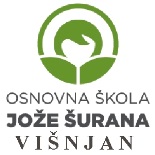 OSNOVNA ŠKOLA JOŽE ŠURANA VIŠNJAN – Istarska 2,  52 463 VišnjanTel. 052 446 106, fax. 052 427 686, e-mail: visnjan@os-jsurana-visnjan.skole.hr_____________________________(mjesto, datum)Temeljem Zakona o zaštiti osobnih podataka ( NN br. 103/03.,118/06.,41/08.,130/11. i 106/12.) dajem sljedećuSUGLASNOSTSuglasan/suglasna sam da moje dijete___________________________________, može biti fotografirano u obavljanju školskih aktivnosti i da fotografija, kao i podaci o djetetu mogu biti objavljeni na web stranici Škole, školskom listu, na panoima i slično u svrhu prezentiranja školskih aktivnosti.								____________________________									(ime i prezime roditelja)								____________________________										(potpis)